附录1临床试验必备文件管理目录注：所有选项用“×”标识注意事项：1、相关人员将归档资料按照“临床试验必备文件管理目录”（附录1）要求整理，文件打孔并使用（隔页纸+中号索引贴）按照目录从前往后存放，存放于快劳夹（黑色）中，快劳夹标签找吉老师制作，未避免文件破损尽量使用十一孔袋存放。2、本机构的立项资和在研资料需与研究者文件夹合并，请在申请归档时到机构办公室找卢老师取出立项资料和在研资料，重复文件保留一份，以原件为优先保存。）3、科室资料管理员、研究者、CRA根据“临床试验必备文件核对交接表”（附录2）逐项核对归档资料并完成填写，确保资料完整无误后，由交接双方签署姓名及日期。4、如遇表格填写问题请联系机构办吉老师，正式打印时红色部分需删除。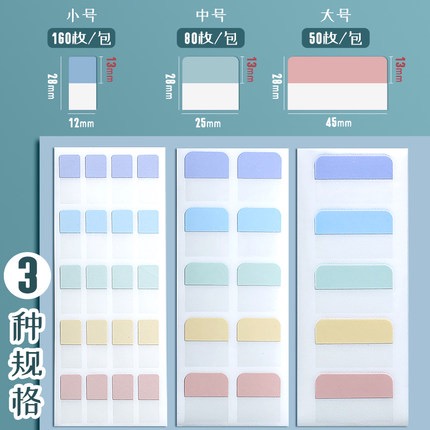 项目名称项目名称项目名称项目名称项目编号项目编号项目编号项目编号注册管理分类试验结束时间/保存年限申办单位申办单位申办单位申办单位专业主要研究者一、临床试验准备阶段一、临床试验准备阶段一、临床试验准备阶段一、临床试验准备阶段一、临床试验准备阶段一、临床试验准备阶段一、临床试验准备阶段一、临床试验准备阶段一、临床试验准备阶段一、临床试验准备阶段序号文件名称文件名称文件名称文件名称备注（版本号/日期）备注（版本号/日期）说明归档记录归档记录研究者手册研究者手册研究者手册研究者手册版本号及日期：版本号及日期：盖章保存▢有 ▢无 ▢NA  注：▢有 ▢无 ▢NA  注：试验方案及其修正案（已签名）试验方案及其修正案（已签名）试验方案及其修正案（已签名）试验方案及其修正案（已签名）版本号及版本日期：版本号 方案签字页（申办方、组长单位、本中心）版本号及版本日期：版本号 方案签字页（申办方、组长单位、本中心）盖章原件▢有 ▢无 ▢NA  注：▢有 ▢无 ▢NA  注：病例报告表（样表）病例报告表（样表）病例报告表（样表）病例报告表（样表）版本号及日期：（首页或首页与含有版本号/版本日期信息的页面打印盖章存档，完整版刻盘存档即可）版本号及日期：（首页或首页与含有版本号/版本日期信息的页面打印盖章存档，完整版刻盘存档即可）盖章保存▢有 ▢无 ▢NA  注：▢有 ▢无 ▢NA  注：知情同意书（样表）知情同意书（样表）知情同意书（样表）知情同意书（样表）版本号及日期：版本号及日期：盖章原件▢有 ▢无 ▢NA  注：▢有 ▢无 ▢NA  注：财务规定财务规定财务规定财务规定保存▢有 ▢无 ▢NA  注：▢有 ▢无 ▢NA  注：受试者保险的相关文件受试者保险的相关文件受试者保险的相关文件受试者保险的相关文件保单号：****保单号：****盖章保存▢有 ▢无 ▢NA  注：▢有 ▢无 ▢NA  注：多方协议（已签名）（研究者、申办者、合同研究组织）多方协议（已签名）（研究者、申办者、合同研究组织）多方协议（已签名）（研究者、申办者、合同研究组织）多方协议（已签名）（研究者、申办者、合同研究组织）合同日期：       合同例数：合同日期：       合同例数：盖章原件▢有 ▢无 ▢NA  注：▢有 ▢无 ▢NA  注：组长单位伦理委员会批件（附成员表）组长单位伦理委员会批件（附成员表）组长单位伦理委员会批件（附成员表）组长单位伦理委员会批件（附成员表）组长单位伦理批件号：日期/批准日期：审查内容：方案（版本号）、知情（版本号）、CRF（版本号）、招募广告（版本号）、研究者手册（版本号）等资料审查结果：组长单位伦理批件号：日期/批准日期：审查内容：方案（版本号）、知情（版本号）、CRF（版本号）、招募广告（版本号）、研究者手册（版本号）等资料审查结果：保存▢有 ▢无 ▢NA  注：▢有 ▢无 ▢NA  注：本中心伦理委员会批件（附成员表）本中心伦理委员会批件（附成员表）本中心伦理委员会批件（附成员表）本中心伦理委员会批件（附成员表）本中心伦理同意函号：日期/批准日期：审查内容：方案（版本号）、知情（版本号）、CRF（版本号）、招募广告（版本号）、研究者手册（版本号）等资料审查结果：本中心伦理同意函号：日期/批准日期：审查内容：方案（版本号）、知情（版本号）、CRF（版本号）、招募广告（版本号）、研究者手册（版本号）等资料审查结果：保存▢有 ▢无 ▢NA  注：▢有 ▢无 ▢NA  注：人类遗传资源办公室相关文件人类遗传资源办公室相关文件人类遗传资源办公室相关文件人类遗传资源办公室相关文件首次遗传办申请：遗传办申请书（条形码日期**）遗传办审批决定（国科遗办审字（2018）**号，日期**）本中心备案回执 真实性保证书审批申请书首次遗传办申请：遗传办申请书（条形码日期**）遗传办审批决定（国科遗办审字（2018）**号，日期**）本中心备案回执 真实性保证书审批申请书盖章保存▢有 ▢无 ▢NA  注：▢有 ▢无 ▢NA  注：药物临床试验立项申请表及药物临床试验形式审查表药物临床试验立项申请表及药物临床试验形式审查表药物临床试验立项申请表及药物临床试验形式审查表药物临床试验立项申请表及药物临床试验形式审查表原件保存▢有 ▢无 ▢NA  注：▢有 ▢无 ▢NA  注：受试者招募广告及其他提供给受试者的书面文件受试者招募广告及其他提供给受试者的书面文件受试者招募广告及其他提供给受试者的书面文件受试者招募广告及其他提供给受试者的书面文件版本号及日期：版本号及日期：盖章保存▢有 ▢无 ▢NA  注：▢有 ▢无 ▢NA  注：国家药品监督管理局批件或受理通知书国家药品监督管理局批件或受理通知书国家药品监督管理局批件或受理通知书国家药品监督管理局批件或受理通知书批件号/备案号：批件日期：批件号/备案号：批件日期：保存▢有 ▢无 ▢NA  注：▢有 ▢无 ▢NA  注：国家药品监督管理局批件或受理通知书国家药品监督管理局批件或受理通知书国家药品监督管理局批件或受理通知书国家药品监督管理局批件或受理通知书批件号/备案号：批件日期：批件号/备案号：批件日期：保存▢有 ▢无 ▢NA  注：▢有 ▢无 ▢NA  注：研究者履历及相关文件研究者履历及相关文件研究者履历及相关文件研究者履历及相关文件14-1研究者履历研究者履历研究者履历简历、GCP证书、执业证书及职称证简历、GCP证书、执业证书及职称证原件▢有 ▢无 ▢NA  注：▢有 ▢无 ▢NA  注：14-1研究者履历研究者履历研究者履历简历、GCP证书、执业证书及职称证简历、GCP证书、执业证书及职称证原件▢有 ▢无 ▢NA  注：▢有 ▢无 ▢NA  注：14-2研究者签字样张研究者签字样张研究者签字样张简历、GCP证书、执业证书及职称证简历、GCP证书、执业证书及职称证原件▢有 ▢无 ▢NA  注：▢有 ▢无 ▢NA  注：14-2研究者签字样张研究者签字样张研究者签字样张简历、GCP证书、执业证书及职称证简历、GCP证书、执业证书及职称证原件▢有 ▢无 ▢NA  注：▢有 ▢无 ▢NA  注：14-3其他相关文件其他相关文件其他相关文件简历、GCP证书、执业证书及职称证简历、GCP证书、执业证书及职称证原件▢有 ▢无 ▢NA  注：▢有 ▢无 ▢NA  注：临床试验有关的实验室检测正常值范围临床试验有关的实验室检测正常值范围临床试验有关的实验室检测正常值范围临床试验有关的实验室检测正常值范围保存▢有 ▢无 ▢NA  注：▢有 ▢无 ▢NA  注：医学或实验室操作的资质证明医学或实验室操作的资质证明医学或实验室操作的资质证明医学或实验室操作的资质证明保存▢有 ▢无 ▢NA  注：▢有 ▢无 ▢NA  注：试验用药物试验用药物试验用药物试验用药物17-1试验用药品的说明（若未在试验方案或研究者手册中说明）试验用药品的说明（若未在试验方案或研究者手册中说明）试验用药品的说明（若未在试验方案或研究者手册中说明）盖章保存▢有 ▢无 ▢NA  注：▢有 ▢无 ▢NA  注：17-2试验用药品的标签试验用药品的标签试验用药品的标签保存▢有 ▢无 ▢NA  注：▢有 ▢无 ▢NA  注：17-3试验用药品与试验相关物资的运货单试验用药品与试验相关物资的运货单试验用药品与试验相关物资的运货单原件▢有 ▢无 ▢NA  注：▢有 ▢无 ▢NA  注：17-4试验药物的药检证明试验药物的药检证明试验药物的药检证明盖章保存▢有 ▢无 ▢NA  注：▢有 ▢无 ▢NA  注：设盲试验的破盲规程设盲试验的破盲规程设盲试验的破盲规程设盲试验的破盲规程盖章保存▢有 ▢无 ▢NA  注：▢有 ▢无 ▢NA  注：19-119-1临床试验启动前培训记录表及启动会记录临床试验启动前培训记录表及启动会记录启动会议纪要、培训材料启动会议纪要、培训材料保存▢有 ▢无 ▢NA  注：▢有 ▢无 ▢NA  注：19-219-2培训记录（签到表）培训记录（签到表）保存▢有 ▢无 ▢NA  注：▢有 ▢无 ▢NA  注：19-319-3研究者职责分工及签名页研究者职责分工及签名页保存▢有 ▢无 ▢NA  注：▢有 ▢无 ▢NA  注：监查员监查计划及试验启动监查报告监查员监查计划及试验启动监查报告监查员监查计划及试验启动监查报告监查员监查计划及试验启动监查报告保存▢有 ▢无 ▢NA  注：▢有 ▢无 ▢NA  注：其他：其他：其他：其他：21-1申办方资质证明申办方资质证明申办方资质证明盖章保存▢有 ▢无 ▢NA  注：▢有 ▢无 ▢NA  注：21-2试验用药物生产企业资质证明（如适用）试验用药物生产企业资质证明（如适用）试验用药物生产企业资质证明（如适用）盖章保存▢有 ▢无 ▢NA  注：▢有 ▢无 ▢NA  注：21-3CRO资质证明CRO资质证明CRO资质证明盖章保存▢有 ▢无 ▢NA  注：▢有 ▢无 ▢NA  注：21-4中心实验室资质证明（如适用）中心实验室资质证明（如适用）中心实验室资质证明（如适用）盖章保存▢有 ▢无 ▢NA  注：▢有 ▢无 ▢NA  注：21-5其他第三方其他公司资质证明（如适用）其他第三方其他公司资质证明（如适用）其他第三方其他公司资质证明（如适用）盖章保存▢有 ▢无 ▢NA  注：▢有 ▢无 ▢NA  注：21-6临床试验委托函（委托本机构及PI）临床试验委托函（委托本机构及PI）临床试验委托函（委托本机构及PI）盖章保存▢有 ▢无 ▢NA  注：▢有 ▢无 ▢NA  注：21-7药物说明书（如适用）药物说明书（如适用）药物说明书（如适用）保存▢有 ▢无 ▢NA  注：▢有 ▢无 ▢NA  注：21-8CRA相关资料CRA相关资料CRA相关资料盖章保存▢有 ▢无 ▢NA  注：▢有 ▢无 ▢NA  注：21-9申办者对立项资料真实性声明申办者对立项资料真实性声明申办者对立项资料真实性声明盖章保存▢有 ▢无 ▢NA  注：▢有 ▢无 ▢NA  注：二、临床试验进行阶段二、临床试验进行阶段二、临床试验进行阶段二、临床试验进行阶段二、临床试验进行阶段二、临床试验进行阶段二、临床试验进行阶段二、临床试验进行阶段二、临床试验进行阶段二、临床试验进行阶段研究者手册更新研究者手册更新研究者手册更新研究者手册更新版本号及日期：版本号及日期：盖章原件▢有 ▢无 ▢NA  注：▢有 ▢无 ▢NA  注：其他文件（方案、病例报告表、知情同意书、国家局对修改文件的书面情况通知）的更新其他文件（方案、病例报告表、知情同意书、国家局对修改文件的书面情况通知）的更新其他文件（方案、病例报告表、知情同意书、国家局对修改文件的书面情况通知）的更新其他文件（方案、病例报告表、知情同意书、国家局对修改文件的书面情况通知）的更新方案版本号及版本日期：版本号 方案签字页（申办方、组长单位、本中心）病例报告表版本号及日期：（首页或首页与含有版本号/版本日期信息的页面打印盖章存档，完整版刻盘存档即可）知情同意书版本号及日期：国家局批件号/备案号：批件日期：方案版本号及版本日期：版本号 方案签字页（申办方、组长单位、本中心）病例报告表版本号及日期：（首页或首页与含有版本号/版本日期信息的页面打印盖章存档，完整版刻盘存档即可）知情同意书版本号及日期：国家局批件号/备案号：批件日期：盖章原件▢有 ▢无 ▢NA  注：▢有 ▢无 ▢NA  注：本中心伦理委员会对更新的内容审查批件本中心伦理委员会对更新的内容审查批件本中心伦理委员会对更新的内容审查批件本中心伦理委员会对更新的内容审查批件1方案、知情同意书、其他提供给受试者的任何书面资料、受试者招募广告2任何其他审查，同意的文件3跟踪审查（必要时）1方案、知情同意书、其他提供给受试者的任何书面资料、受试者招募广告2任何其他审查，同意的文件3跟踪审查（必要时）保存新研究者的履历和资格文件及签字样张新研究者的履历和资格文件及签字样张新研究者的履历和资格文件及签字样张新研究者的履历和资格文件及签字样张原件▢有 ▢无 ▢NA  注：▢有 ▢无 ▢NA  注：医学、试验室检查的正常范围更新及资质证明更新医学、试验室检查的正常范围更新及资质证明更新医学、试验室检查的正常范围更新及资质证明更新医学、试验室检查的正常范围更新及资质证明更新保存▢有 ▢无 ▢NA  注：▢有 ▢无 ▢NA  注：试验用药品与试验相关物资的运货单试验用药品与试验相关物资的运货单试验用药品与试验相关物资的运货单试验用药品与试验相关物资的运货单原件▢有 ▢无 ▢NA  注：▢有 ▢无 ▢NA  注：试验用药品的药检报告试验用药品的药检报告试验用药品的药检报告试验用药品的药检报告盖章保存▢有 ▢无 ▢NA  注：▢有 ▢无 ▢NA  注：监查访视报告（若有）监查访视报告（若有）监查访视报告（若有）监查访视报告（若有）保存▢有 ▢无 ▢NA  注：▢有 ▢无 ▢NA  注：现场访视外的相关通讯、联络记录现场访视外的相关通讯、联络记录现场访视外的相关通讯、联络记录现场访视外的相关通讯、联络记录往来信件、会议记录、电话记录往来信件、会议记录、电话记录保存▢有 ▢无 ▢NA  注：▢有 ▢无 ▢NA  注：已签名的知情同意书已签名的知情同意书已签名的知情同意书已签名的知情同意书原件▢有 ▢无 ▢NA  注：▢有 ▢无 ▢NA  注：原始医疗文件原始医疗文件原始医疗文件原始医疗文件32-1研究病历研究病历研究病历原件▢有 ▢无 ▢NA  注：▢有 ▢无 ▢NA  注：32-2住院病历住院病历住院病历原件▢有 ▢无 ▢NA  注：▢有 ▢无 ▢NA  注：32-3门诊病历门诊病历门诊病历原件▢有 ▢无 ▢NA  注：▢有 ▢无 ▢NA  注：病例报告表（已填写、签名、注明日期）病例报告表（已填写、签名、注明日期）病例报告表（已填写、签名、注明日期）病例报告表（已填写、签名、注明日期）保存▢有 ▢无 ▢NA  注：▢有 ▢无 ▢NA  注：研究者致申办者的严重不良事件报告研究者致申办者的严重不良事件报告研究者致申办者的严重不良事件报告研究者致申办者的严重不良事件报告000x（随机号**）SAE名称：**   首次+总结000x（随机号**）SAE名称：**   首次+总结原件▢有 ▢无 ▢NA  注：▢有 ▢无 ▢NA  注：35-1申办者致药监局、伦理委员会的SUSAR报告申办者致药监局、伦理委员会的SUSAR报告申办者致药监局、伦理委员会的SUSAR报告存放列表，具体报告刻盘存放列表，具体报告刻盘保存▢有 ▢无 ▢NA  注：▢有 ▢无 ▢NA  注：35-2通报的其他安全性资料通报的其他安全性资料通报的其他安全性资料存放列表，具体报告刻盘存放列表，具体报告刻盘保存▢有 ▢无 ▢NA  注：▢有 ▢无 ▢NA  注：中期或年度报告中期或年度报告中期或年度报告中期或年度报告保存▢有 ▢无 ▢NA  注：▢有 ▢无 ▢NA  注：受试者鉴认代码表受试者鉴认代码表受试者鉴认代码表受试者鉴认代码表原件▢有 ▢无 ▢NA  注：▢有 ▢无 ▢NA  注：受试者筛选表与入选表受试者筛选表与入选表受试者筛选表与入选表受试者筛选表与入选表原件▢有 ▢无 ▢NA  注：▢有 ▢无 ▢NA  注：试验用药品登记表试验用药品登记表试验用药品登记表试验用药品登记表39-1试验用药品接收登记表试验用药品接收登记表试验用药品接收登记表原件▢有 ▢无 ▢NA  注：▢有 ▢无 ▢NA  注：39-2试验用药品保存记录表试验用药品保存记录表试验用药品保存记录表原件▢有 ▢无 ▢NA  注：▢有 ▢无 ▢NA  注：39-3试验用药品发放、回收、返还登记表试验用药品发放、回收、返还登记表试验用药品发放、回收、返还登记表原件▢有 ▢无 ▢NA  注：▢有 ▢无 ▢NA  注：专业组层面质控报告表专业组层面质控报告表专业组层面质控报告表专业组层面质控报告表原件▢有 ▢无 ▢NA  注：▢有 ▢无 ▢NA  注：机构层面质控报告表机构层面质控报告表机构层面质控报告表机构层面质控报告表原件▢有 ▢无 ▢NA  注：▢有 ▢无 ▢NA  注：其他：其他：其他：其他：42-1SMO资质证明SMO资质证明SMO资质证明盖章保存▢有 ▢无 ▢NA  注：▢有 ▢无 ▢NA  注：42-2CRC相关资料CRC相关资料CRC相关资料盖章保存▢有 ▢无 ▢NA  注：▢有 ▢无 ▢NA  注：42-3体液/组织样本留存记录体液/组织样本留存记录体液/组织样本留存记录原件▢有 ▢无 ▢NA  注：▢有 ▢无 ▢NA  注：三、临床试验完成阶段三、临床试验完成阶段三、临床试验完成阶段三、临床试验完成阶段三、临床试验完成阶段三、临床试验完成阶段三、临床试验完成阶段三、临床试验完成阶段三、临床试验完成阶段三、临床试验完成阶段试验药物销毁证明（若在临床试验机构销毁）试验药物销毁证明（若在临床试验机构销毁）试验药物销毁证明（若在临床试验机构销毁）试验药物销毁证明（若在临床试验机构销毁）原件▢有 ▢无 ▢NA  注：▢有 ▢无 ▢NA  注：完成试验受试者编码目录完成试验受试者编码目录完成试验受试者编码目录完成试验受试者编码目录保存▢有 ▢无 ▢NA  注：▢有 ▢无 ▢NA  注：稽查证明件（若需要）稽查证明件（若需要）稽查证明件（若需要）稽查证明件（若需要）保存▢有 ▢无 ▢NA  注：▢有 ▢无 ▢NA  注：试验结束监查报告（若有）试验结束监查报告（若有）试验结束监查报告（若有）试验结束监查报告（若有）保存▢有 ▢无 ▢NA  注：▢有 ▢无 ▢NA  注：研究者向伦理委员会提交的试验完成文件及临床试验总结报告研究者向伦理委员会提交的试验完成文件及临床试验总结报告研究者向伦理委员会提交的试验完成文件及临床试验总结报告研究者向伦理委员会提交的试验完成文件及临床试验总结报告盖章原件▢有 ▢无 ▢NA  注：▢有 ▢无 ▢NA  注：其他：其他：其他：其他：